ЗАЯВКА НА УЧАСТИЕМеждународная торговая ярмарка «СУГД-2019», 21-22 июня 2019 года   Примечание:Заполненная заявка, отправляется на электронную почту e-mail: info@exposughd.com, vessugd@gmail.com Окончательный срок подачи заявки до 15 июня 2019 года Заявитель ___________________ Страна _______________ Регион ___________________Адрес: Индекс	 ___________ Город __________________Ул. ________________________ Дом ___________Телефон _____________________Факс __________________ E-mail:___________________________________Web-site________________Контактное лицо _____________________ Должность _______________________В ГРАФЕ НАПРОТИВ НУЖНОЙ ДИРЕКТОРИИ ПРОСИМ ОТМЕТИТЬ ТЕМАТИКУ, К КОТОРОЙ ОТНОСИТСЯ ПРЕДСТАВЛЯЕМАЯ  ВАШЕЙ КОМПАНИЕЙ ПРОДУКЦИЯ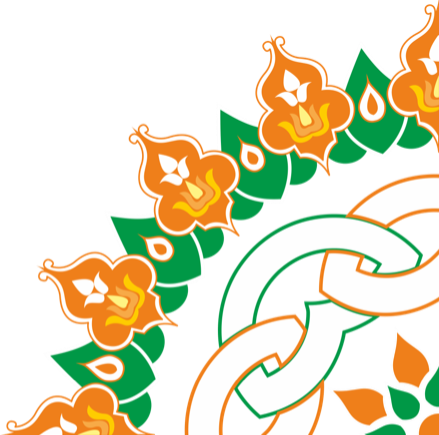 Планируете ли вы выступление«___»________ 2019 год                ФИО руководителя _________________    Подпись: P.S. Просьба заполнить заявку, подписать и отправить отсканированный вариант.ПРОСИМ ПРЕДОСТАВИТЬ В АРЕНДУ ВЫСТАВОЧНУЮ ПЛОЩАДЬ(просьба указать необходимое кол-во метров):ПРОСИМ ПРЕДОСТАВИТЬ В АРЕНДУ ВЫСТАВОЧНУЮ ПЛОЩАДЬ(просьба указать необходимое кол-во метров):Закрытую, стандартно оборудованную, кв. м._____Закрытую необорудованную, кв. м._____Открытую (вне павильона), кв. м._____ТЕМАТИЧЕСКИЕ РАЗДЕЛЫТЕМАТИЧЕСКИЕ РАЗДЕЛЫСельское хозяйство и перерабатывающая промышленностьМинеральные продукты Колбасные изделия Химическая продукция , бытовая химияПродукты питания напитки Текстильные изделия Молочная продукция. Сыры Медицинская техника и оборудованиеБакалея. Зернопродукты. Макаронные изделия Строительные материалы Мёд и продукты пчеловодства Металлы и изделия из них Растительные жиры Сельхозтехника и оборудованиеКондитерская продукция. Хлебопекарная продукция. Сырье для кондитерского производства Стеклотара. Укупорка. Дизайн. Полиграфия Снэки. Орехи, сухофрукты Складское оборудование. Транспортно-экспедиторское  обслуживание. Холодильное оборудование. Торговое оборудование, кассовые аппараты и т.п. Оборудование для быстрого приготовления пищи, барное оборудование. Программное обеспечение. Банковские услуги. РекламаОвощи, фруктыСкладское оборудование. Транспортно-экспедиторское  обслуживание. Холодильное оборудование. Торговое оборудование, кассовые аппараты и т.п. Оборудование для быстрого приготовления пищи, барное оборудование. Программное обеспечение. Банковские услуги. РекламаЗдоровое питание. Фермерские продуктыСкладское оборудование. Транспортно-экспедиторское  обслуживание. Холодильное оборудование. Торговое оборудование, кассовые аппараты и т.п. Оборудование для быстрого приготовления пищи, барное оборудование. Программное обеспечение. Банковские услуги. РекламаЭкопродукцияСкладское оборудование. Транспортно-экспедиторское  обслуживание. Холодильное оборудование. Торговое оборудование, кассовые аппараты и т.п. Оборудование для быстрого приготовления пищи, барное оборудование. Программное обеспечение. Банковские услуги. РекламаЗамороженные продукты. Полуфабрикаты. Готовые блюда Туристические услуги Корма для домашних животных Продукция ремесленничества Спиртные напитки Другое (пожалуйста, укажите) _________________________□ ДА□ НЕТТема выступления:Тема выступления:Язык выступления:Язык выступления:Технические средства:Технические средства:□  проектор слайдов□ видеофильм□  видеопроектор□ другое (указать)Количество участников от заявителя:  Укажите должность, ФИО участников: Фамилия, имя, отчествоДолжность1.2.3.4.Необходимо ли визовая поддержка, Если «Да» то отправьте копию своего паспорта. Необходимо ли визовая поддержка, Если «Да» то отправьте копию своего паспорта. «___»________ 2019 год             ФИО руководителя  ________________                Подпись: Организация трансферта из аэропорта.Информация о прибытии:Отправляется отдельно минимум за 3 дня до поездки.«___»________ 2019 год             ФИО руководителя  ________________                Подпись: Организация трансферта из аэропорта.Информация о прибытии:Отправляется отдельно минимум за 3 дня до поездки.